17Ο ΓΕ.Λ ΑΘΗΝΩΝ								2023-202417 Νοεμβρίου, 1973 - 17 Νοεμβρίου, 2023 Π Ο Λ Υ Τ Ε Χ Ν Ε Ι Ο		50 χρόνια μετά …«Η ιστορία γράφεται ή τραγουδιέται. Όταν γράφεται έχει την πιστότητα γεγονότων ημερολογιακών, όταν τραγουδιέται έχει τη συναισθηματική αφήγηση όπου και η αλήθεια της λάμπει.»  Μιχάλης Κατσαρός, 1972 (από τα προλεγόμενα στον δίσκο «Τραγούδια του νέου πατέρα» του Γιάννη Μαρκόπουλου σε στίχους του ποιητή) 	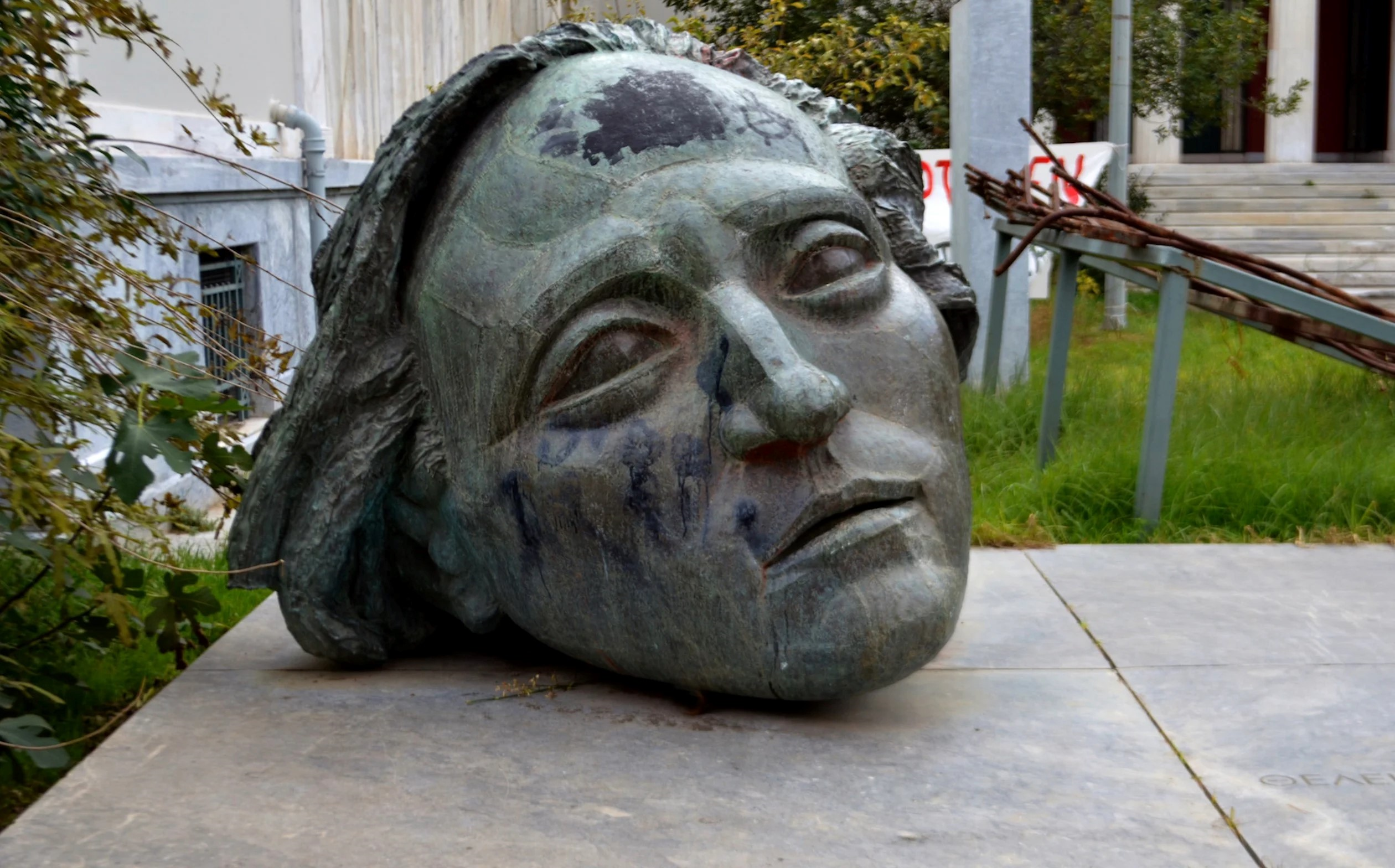 Επιμέλεια επετειακού εορτασμού: Αγνή Ντεροπούλου-ΝτέρουΤεχνολογική υποστήριξη: Κωνσταντίνος Βισκαδουράκης Απαγγέλλουν και διαβάζουν μαθητές και μαθήτριες της Α΄ και Β΄ τάξης. 